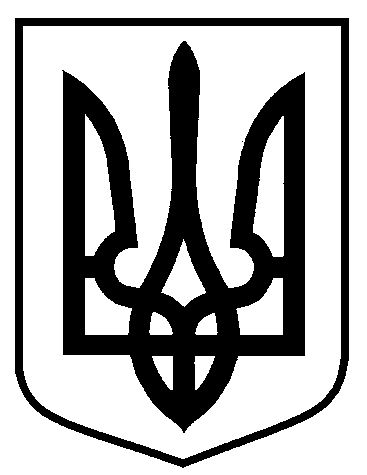 Сумська міська радаВиконавчий комітетРІШЕННЯЗ метою впорядкування розміщення тимчасових споруд для здійснення підприємницької діяльності на території міста Суми, враховуючи пропозиції засідання комісії з питань звільнення земельних ділянок від незаконно встановлених тимчасових споруд для здійснення підприємницької діяльності на території міста Суми (протокол від 28.11.2017 № 7), відповідно до Порядку звільнення земельних ділянок від незаконно встановлених тимчасових споруд для здійснення підприємницької діяльності на території міста Суми, затвердженого рішенням Сумської міської ради від 25.07.2012 № 1668-МР             (зі змінами), керуючись частиною першою статті 52 Закону України «Про місцеве самоврядування в Україні», виконавчий комітет Сумської міської ради ВИРІШИВ:Управлінню архітектури та містобудування Сумської міської ради (Кривцов А.В.) вжити заходів щодо попередження про звільнення земельних ділянок від незаконно встановлених тимчасових споруд згідно з додатком. 2. У разі невиконання власником тимчасової споруди вимог щодо усунення порушень чинного законодавства України та неприведення земельної ділянки у попередній стан, комісії з питань звільнення земельних ділянок від незаконно встановлених тимчасових споруд для здійснення підприємницької діяльності  на території міста Суми (Войтенко В.В.) вжити відповідних заходів.3. Контроль за виконанням даного рішення покласти на першого заступника міського голови Войтенка В.В.Міський голова 								О.М. ЛисенкоКривцов 700-103Розіслати: до справи, членам комісії.ЛИСТ ПОГОДЖЕННЯдо проекту рішення виконавчого комітету Сумської міської ради                          «Про звільнення земельних ділянок від незаконно встановлених тимчасових споруд для здійснення підприємницької діяльності на території міста Суми»Начальник управлінняархітектури та містобудування Сумської міської ради - головний архітектор		А.В. КривцовЗавідувач сектору юридичного забезпечення та договірних відносин відділу фінансового забезпечення та правових питань управління архітектури та містобудування Сумської міської ради							Б.П. БерестокПерший заступник міського голови				В.В. ВойтенкоНачальник відділу протокольноїроботи та контролю Сумської міської ради			Л.В. МошаНачальник правового управлінняСумської міської ради 							О.В. ЧайченкоСекретар Сумської міської ради					А.В. БарановПроект рішення підготовлено з урахуванням вимог Закону України «Про доступ до публічної інформації» та Закону України «Про захист персональних даних».																	______________ А.В. Кривцов                     	Додатокдо рішення виконавчого комітетувід                   № ПЕРЕЛІКтимчасових споруд, які підлягають демонтажу		Начальник управлінняархітектури та містобудування Сумської міської ради – головний архітектор		 А.В. Кривцоввід                       №            Про звільнення земельних ділянок від незаконно встановлених тимчасових споруд для здійснення підприємницької діяльності на території міста Суми№з/пОб’єкт АдресаВласник(користувач)12341.Тимчасова споруда біло-синього кольорувул. Реміснича, біля   буд. 12Невідомий2.Тимчасова споруда жовто-синього кольорувул. 20 років Перемоги, біля буд. 13Невідомий3.Тимчасова споруда жовто-блакитного кольорувул. Охтирська, біля  буд. 25Невідомий4.Тимчасова споруда "Квиткова каса"вул. Воскресенська,           біля буд. 1Невідомий5.Пересувна тимчасова споруда (літній майданчик)вул. Засумська, біля  буд. 5Невідомий6.Пересувна тимчасова споруда (літній майданчик)площа Покровська, біля буд. 7Невідомий7.Тимчасова споруда синього кольорувул. Іллінська, біля      буд. 51ГНевідомий8.Тимчасова споруда жовто-білого кольоруперехрестя                          вул. Роменська  -               вул. ПлодоваНевідомий9.Тимчасова споруда жовто-червоного кольорувул. 2-га Харківська, біля буд. 12Невідомий10.Тимчасова споруда сіро-білого кольорувул. Прокоф’єва,               біля буд. 25 (зупинка громадського транспорту)Невідомий11.Група тимчасових споруди сірого кольору (3 шт.)між територією будинків № 12 А та № 12 Г по                             вул. Засумській та            ТОВ «Центральний ринок м. Суми»Невідомий123412.Тимчасова споруда жовто-сірого кольоруміж територією будинків № 12 А та № 12 Г по                             вул. Засумській та            ТОВ «Центральний ринок м. Суми»Невідомий13.Тимчасова споруда червоного кольоруміж територією будинків № 12 А та № 12 Г по                             вул. Засумській та            ТОВ «Центральний ринок м. Суми»Невідомий14.Тимчасова споруда сіро-білого кольоруміж територією будинків № 12 А та № 12 Г по                             вул. Засумській та            ТОВ «Центральний ринок м. Суми»Невідомий